МУНИЦИПАЛЬНОЕ ОБЩЕОБРАЗОВАТЕЛЬНОЕ УЧРЕЖДЕНИЕРЯЗАНЦЕВСКАЯ СРЕДНЯЯ ШКОЛА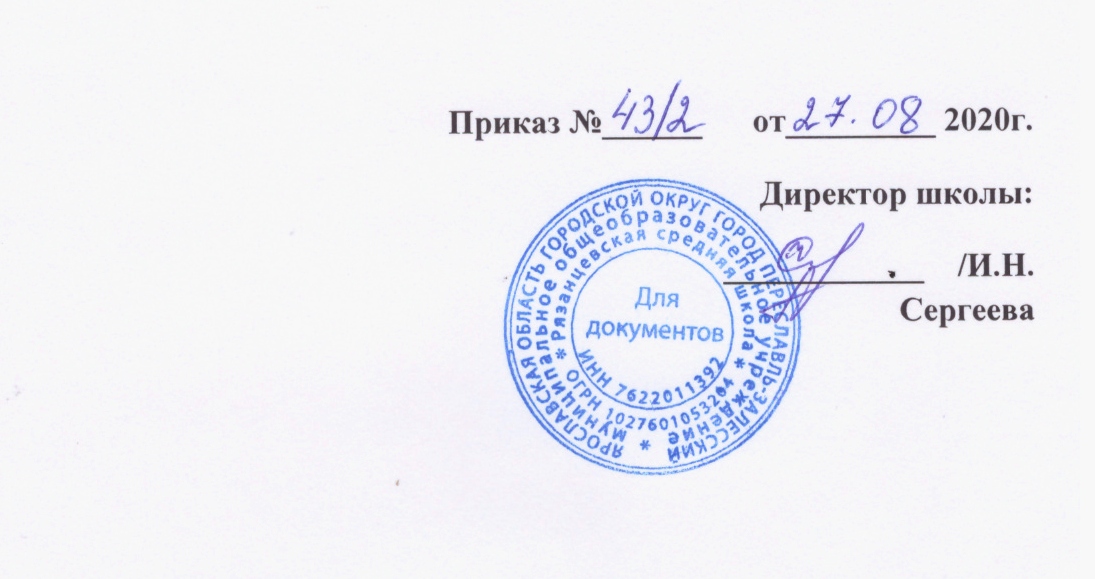 Дополнительная общеобразовательная общеразвивающая программавокального кружка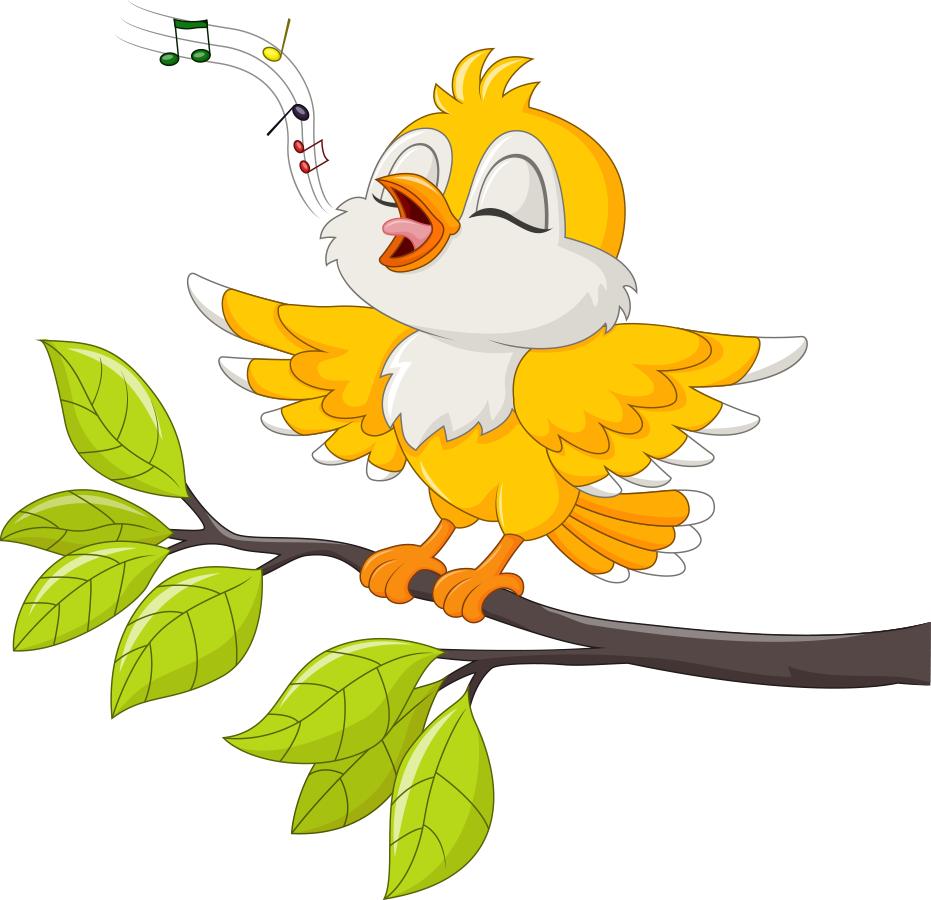 «Соловушка»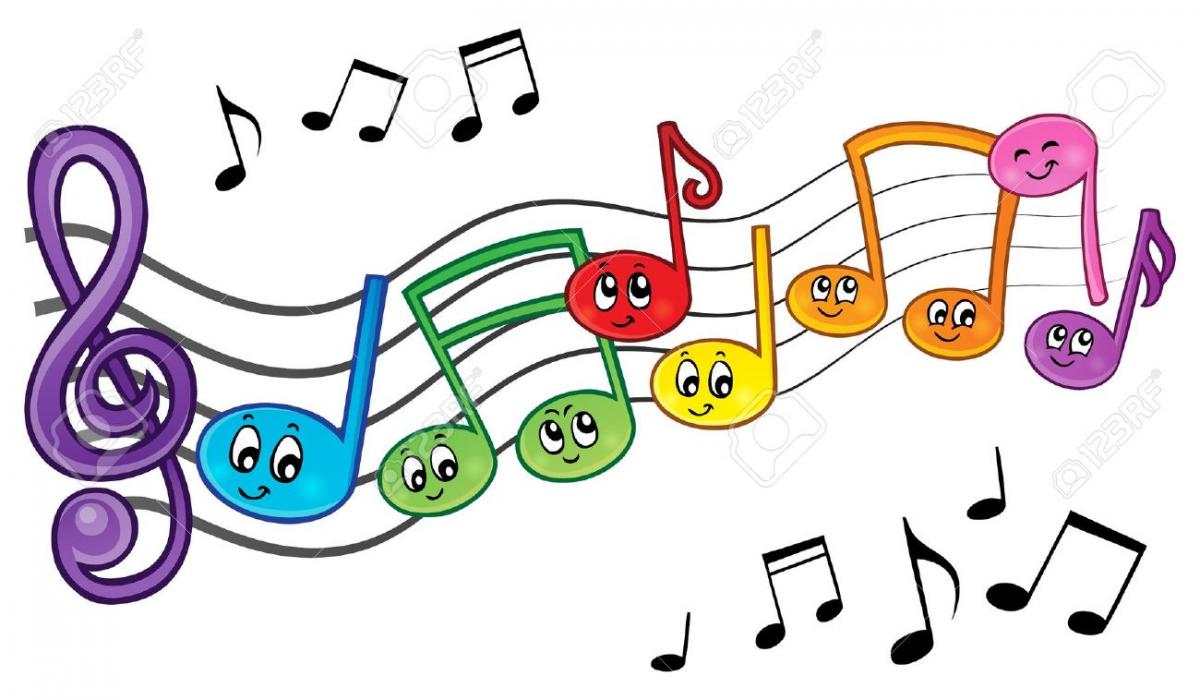 Турбина Наталья Васильевна2020 гСодержание1.Пояснительная записка …………………………………………………………………………………………………….. 32. Цель, задачи….………………………………………………….....................................................................................4 3.Общая характеристика программы………………………………………………………………………………………….54. Условия реализации образовательной программы…………………………………………………………………………85. Формы организации вокальной деятельности……………………………………………………………………………...86. Ожидаемые результаты освоения программы………………………….......................................................................127 Материально-техническое обеспечение программы……………………………………………………………….……...128. Учебно–тематический план:1 год обучения..………………………………………………………………………………………………………………...132 год обучения…..………………………………………………………………………………………………………..…….183 год обучения…………………………………………………………………………………………………………..……...214 год обучения..…………………………………………………………………………………………………………..…….259. Примерный репертуар:       1 года обучения………………………………………………………………………………………………………….…...... 292 года обучения…………………………………………………………………………………………………………..……..313 года  обучения………………………………………………………………………………………………………..…….. .324 год обучения………………………………………………………………………………………………………………......3310. Список рекомендуемой литературы для педагога………………………………………………………………………..3411. Приложение……………………………………………………………………………………………………………..…..361. Пояснительная записка             Детское хоровое пение – один из самых распространенных общественных видов музыкально-эстетической деятельности ребенка. Коллективное пение является важной формой самовыражения детей, т.е. личные качества формируются именно там. В условиях коллективного исполнения у школьников развивается «чувство локтя», доверяя партнеру и уважение к нему. Участие в ансамблевом пении как совместном действии способствует преодолению проявлений индивидуализма школьников, обусловленного типичными недостатками, присущими организации взаимоотношений ученика и коллектива. При индивидуальном, сольном исполнении песни усиливается чувство ответственности и развивается творческий подход к каждому делу. Ведь для полного номера необходимо не только верно исполнить мелодию и выучить слова, также должен быть продуман костюм, движения под музыку и общий «образ» песни. Это раскрепощает детей и усиливает их самооценку.Музыкальное воспитание, осуществляемое систематически, начиная с момента поступления ребенка в школу,  способствует более успешному эмоционально-личностному развитию учащихся и улучшает их социальную адаптацию.  Хоровое пение как один из видов коллективного музицирования – психокоррекционное средство, способствующее преодолению неадекватных форм поведения, связанных с эмоциональной депривацией у ребёнка с ОВЗ. Музыкальные способности детей с нарушениями в развитии отличаются определённой спецификой. У многих детей не только отсутствует вокально-хоровая подготовка, но и имеются множественные речевые нарушения, эмоционально - поведенческие расстройства. Отсутствует правильное голосоведение мелодии, интонирование, что является показателем нарушения слухоречевой координации. При индивидуальном, сольном исполнении песни усиливается чувство ответственности и развивается творческий подход к каждому делу. Ведь для полного номера необходимо не только верно исполнить мелодию и выучить слова, также должен быть продуман костюм, движения под музыку и общий «образ» песни. Это раскрепощает детей и усиливает их самооценку. Пение - наиболее распространённый и самый доступный вид искусства для всех времён и народов. Доступность искусства пения обусловлена тем, что певческий инструмент не надо «захватывать» - он всегда при себе.Занятия в ансамбле пробуждают у ребят интерес к вокальному искусству, что дает возможность, основываясь на симпатиях ребенка, развивать его музыкальную культуру и школьную эстраду. Программа двухуровневая. В ней предусмотрены занятия с обучающимися МОУ Рязанцевской СШ  начальной, средней  школы, а также    с детьми с ОВЗ. Это развивает и воспитывает  в детях чувства уважения,  доверия, терпения, дружелюбия и толерантности.  Требования к каждому уровню индивидуальны. Набор в вокальный кружок «Соловушка» осуществляется на базе учащихся общеобразовательной школы. Программа рассчитана на 1 год и в ходе ее реализации происходит постепенное усложнение музыкально - творческой деятельности детей. Кружковая система позволяет учесть физиологические и вокальные особенности детского голоса.Традиционные детские песни развивают у детей не только музыкальный слух и память, но и их лёгкие, дыхание, голосовой аппарат. Приёмы свободного движения под музыку песни развивают музыкально – творческие способности детей. Элементы движения, включаемые в исполнение песни, способствуют общему укреплению и развитию организма.Данная дополнительная образовательная программа имеет художественную направленность.Актуальность программы  связана с необходимостью развития детского самодеятельного творчества, певческих навыков, расширения концертно-исполнительской деятельности воспитанников кружка.Цель и  задачи  программы Цель программы – Формирование музыкально - певческих навыков и основ сценического поведения обучающихся. Создание условий для развития творческих способностей, нравственного становления  и реабилитации эмоционально-волевой сферы  детей  с ОВЗ средствами  хорового искусства. Реализация цели предусматривает решение следующих учебно-воспитательных задач:Задачи образовательные:- содействовать формированию,  развитию и совершенствованию вокально-хоровых навыков: певческой установки,  дыхания, звукообразования, чистоты интонирования, строя, дикции, ансамбля;- создать условия для накопления  обучающимися музыкального опыта на основе работы над репертуаром и слушания музыки;- формирование знаний о строении голосового аппарата и охране певческого голоса;- формирование осознанного подхода к исполнению музыкального произведения (включение воображения, фантазии, постижение образно-эмоционального содержания произведения, внесение творческих идей в исполнение);- углубить знания в области музыки: классической, народной,  эстрадной;-  прививать основы эстетического вкуса;- формировать знания о музыке в процессе собственной музыкально-исполнительской деятельности;Задачи развивающие: - совершенствовать певческие навыки; - развивать метроритмическое чувство; ладогармонический слух, музыкальную память, метроритм;- понимать дирижерский жест;- стимулировать развитие образного мышления, воображения, эмоционального восприятия музыки, музыкально-эстетического вкуса; -развивать осмысленное выразительное исполнение вокальных произведений;                                                                                                                            -приобщение к концертной деятельности (участие в конкурсах, концертах,  фестивалях детского творчества);- развитие музыкально-эстетического вкуса;-развитие музыкальных способностей детей.Задачи коррекционно-воспитательные:- развитие мыслительных процессов: внимания, восприятия, воображения, памяти -коррекция сенсомоторных, эмоционально-волевых, речевых навыков;    -профилактика и преодоление неадекватных форм поведения;- воспитание коммуникативных качеств личности, формирование культуры общения;- развивать эмоциональную отзывчивость к окружающему миру- прививать навыки сценического поведения- воспитание любви к родному краю, его истории и традициям,  а также уважения к другим культурам.Направленность программы  «Соловушка»:- по содержанию является художественно-эстетической;-  по функциональному предназначению –общекультурной; - по форме организации – групповой; - по времени реализации – длительной подготовки.Новизна программыОсновные способы  и формы работы с детьми: индивидуальные и групповые, теоретические и практические. Так как в коллективе занимаются дети с ОВЗ в данной программе предложено несколько видов деятельности на занятиях хоровым пением (игры с инструментами, поэтическое  музицирование, оркестровка песен «звучащими жестами», речевые упражнения и игры, фонопедические упражнения, коммуникативные танцы, игра на детских музыкальных инструментах). Занятия пением положительно воздействуют на дыхание, укрепляют голосовой аппарат, а также активно развивают музыкальные способности детей: эмоциональную отзывчивость, ладовое чувство, чувство ритма. Занятия в хоре проводятся не только со способными в музыкальном отношении учащимися, но и со всеми желающими. 	Программа рассчитана на весь период обучения учащихся. Возраст детей посещающих хоровые занятия от 7 лет и старше.  В программе «Соловушка» используется фонографический метод развития голоса по В.В.Емельяному (1-й цикл – артикуляционная гимнастика, 2-й цикл — интонационно-фонетические упражнения); элементы дыхательной гимнастики по Э. М. Чарели, речевые упражнения и фонопедические  упражнения и игры  на детских музыкальных инструментах по  К. Орфу.Кроме того, данная программа ориентирована на связь с современностью, поскольку разработана с учетом современных образовательных технологий, которые отражаются в принципах обучения (индивидуальность, доступность), формах и методах обучения (широкое участие в конкурсах, концертах, общешкольных праздниках, творческих фестивалях районного и областного уровней), а также в обновлении песенного репертуара. Актуальность программы связана с необходимостью развития детского самодеятельного творчества, речевых и певческих навыков, расширения концертно-исполнительской деятельности воспитанников кружка. В певческой деятельности творческое самовыражение обучающихся формируется в ансамблевом и сольном пении, народных и современных детских песен с музыкальным сопровождением и без него. В процессе пения: сольного и хорового – укрепляется певческий аппарат, развивается дыхание, положение тела во время пения (певческая установка) способствует формированию хорошей осанки. Все это положительно влияет на общее состояние здоровья, а также развивает у детей внимание, наблюдательность, дисциплинировать, ускоряет рост клеток, отвечающих за интеллект человека, повышает умственную активность мозга.Также в нашей школе сложилась система традиционных мероприятий, которые включили в себя ежемесячные общешкольные праздники. Обучающиеся нашей школы постоянные участники районных и областных фестивалей детского творчества.  Концертно-исполнительская деятельность требует большой подготовки участников. В решении этих проблем особое значение имеет занятие ребенка в вокальном кружке, поэтому и возникла необходимость в разработке данной программы  на базе МОУ Рязанцевской СШПедагогическая  целесообразность программы заключена:- в интегрированном обучении основам вокала, сценического движения, актерского мастерства, с использованием дыхательных и вокально-речевых упражнений, направленных не только на реализацию содержания программы, но и оказывающих положительное влияние на здоровье обучающихся;     - концентричность программного материала, содержание  программы и способствование музыкальной деятельности;- системность, доступность содержания занятий для всех желающих;-предоставление возможности самовыражения, самореализации.Основополагающие принципы программы:Принцип полноты и целостности музыкального образования детей;Принцип деятельностного подхода;Принцип культуросообразности;Принцип последовательности;Принцип системности;Принцип интеграции;Принцип развивающего обучения;Принцип гуманизации;Принцип сотрудничества;Принцип преемственности взаимодействия с ребенком в условиях школы и семьи.Условия реализации образовательной программы.Набор в вокальный кружок «Соловушка» осуществляется на базе 1 – 7 классов. При наборе детей специального отбора не предполагается.Программа рассчитана на 4 года и в ходе ее реализации происходит постепенное усложнение музыкально - творческой деятельности детей. Кружковая система позволяет учесть физиологические и вокальные особенности детского голоса.Коллектив поделён  на  две группы: младший хор (1- 4 классы), старший хор (5-7 классы).Младший хор  «Весёлые нотки» (1-4 кл.)  1 раз в неделю по 45 минут (34 ч.); Старший хор «Соловушка»  (5-7 кл.) 1 раз в неделю  45 минут (34 ч.).          Формы организации вокальной деятельности:- музыкальные занятия (групповые, индивидуальные, индивидуально-групповые);- репетиции;- творческие отчеты.Основной формой работы является музыкальное занятие, которое предполагает взаимодействие педагога с детьми и строится на основе индивидуального подхода к ребенку.Беседа, на которой излагаются теоретические сведения, которые иллюстрируются поэтическими и музыкальными примерами, наглядными пособиями, видеоматериалами.Практические занятия, на которых дети осваивают музыкальную грамоту, разучивают песни композиторов – классиков, современных композиторов, народную музыку, учатся игре на музыкальных инструментах (металлофон, ксилофон, деревянные ложки и т.п.).Занятие – репетиция, на которой отрабатываются  концертные  номера, развиваются актерские способности детей.Заключительное занятие, завершающее тему – занятие – концерт (может проводиться для самих детей, педагогов, гостей).       Используемые методы и приемы обучения:- наглядно – слуховой (аудиозаписи);- наглядно – зрительный (видеозаписи);- словесный (рассказ, беседа, художественное слово);-  практический (показ приемов исполнения, импровизация);- частично – поисковый (проблемная ситуация – рассуждения – верный ответ);- методические игры.       В ходе реализации программы применяются педагогические технологии известных педагогов – музыкантов: В. В. Емельянова, К. Орфа, Э.М. Чарели.Содержание программы и песенный репертуар подбираются в соответствии с психофизическими и возрастными особенностями детей. Таким образом, каждому ребенку предоставляется возможность в соответствии со своими интересами и возможностями выбрать свой образовательный маршрут. При выборе репертуара важно соблюдение принципа доступности. Музыкальные произведения должны соответствовать интеллектуальным, физическим, психо-эмоциональным возможностям детей. Репертуар для пения должен удовлетворять следующим требованиям доступности:   -иметь диапазон мелодии удобный для воспроизведения детьми;                                   - несложный ритм; - понятный и простой для произношения и понимания текст. Учащиеся гораздо легче усваивают более трудные для воспроизведения песни, если они отличаются яркими образами, художественной привлекательностью, эмоциональностью, чем более доступные, но с маловыразительной мелодией.	        Для разучивания произведений в младшем хоре используются песни звукоподражательного характера (голоса птиц, животных, звуки окружающей действительности, повторяющиеся интонации). Мелодии песен простые, в диапазоне ре- си  первой октавы, ритмический рисунок состоит из четвертных и восьмых длительностей, темп и сила звучания средние, дыхание кратковременное. 	У учащихся среднего хора диапазон пения увеличивается до октавы ( от до первой, до до второй октавы), дыхание становится более устойчивым, дети могут петь протяжённые фразы, лучше произносят слова. Подбираются песни о природе, окружающей действительности, певческие упражнения строятся на материале, посильном для учеников. Они помогают формированию дикции, артикуляции, певческого дыхания, ансамбля. Для развития слуха и голоса, певческого дыхания важно выбирать произведения, имеющие не только равномерные, но и протяжные звуки. 	Для детей среднего школьного возраста мелодии выбираются более сложные, в медленном и среднем темпе, динамика тихая и умеренно громкая. В этой возрастной группе проявляют себя дети, музыкально более одарённые, они заметно опережают своих сверстников. Обнаруживается это в следующем: чистота интонации, звонкий голос, художественно выразительное пение, артистичность, интерес к музыке. 	В старшем хоре практические действия подкрепляются элементарными знаниями о музыке. Певческий диапазон увеличивается до интервала децима: си малой октавы - ре (фа) второй октавы. Дети овладевают певческим дыханием. В этом возрасте используется разнообразный песенный репертуар, темп от медленного до подвижного, динамика от тихой до умеренно громкой. Петь громко не рекомендуется. Сила звучания детских голосов умеренная в связи начавшейся мутацией.      Параллельно с учебной деятельностью проходит воспитательный процесс, задачами которого являются:- создание дружного коллектива;- взаимодействие между детьми, педагогом и родителями.Все занятия хорового кружка  строятся по схеме:1. Настройка певческих голосов: комплекс упражнений для работы над певческим дыханием (2-3 минуты);2. Дыхательная гимнастика;3. Распевание;4. Работа над произведением;5. Игра на детских музыкальных инструментах;6. Анализ занятия.Все это постепенно и последовательно усложняется от занятия к занятию.Методы организации занятий.1. Словесный метод обучения:Устное изложение;  Рассказ Беседа; Анализ текста, структуры музыкального произведения;2. Наглядные методы обучения: Показ видеоматериалов, иллюстраций; Показ, исполнение педагогом; Наблюдение;3. Практические методы обучения: Вокальные упражнения;Речевые и фонопедические упражнения и игры; Разучивание и работа над песней; Игра на детских музыкальных инструментах.4. Движения под музыку; Элементы театрализации;Музыкальные игры;Коммуникативные танцы.Методы, в основе которых лежит уровень деятельности детей: 1. Объяснительно-иллюстративные методы обучения.При таком методе обучения дети воспринимают и усваивают готовую информацию.2. Репродуктивные методы обучения.В этом случае учащиеся воспроизводят полученные знания и освоенные способы деятельности.3. Частично-поисковые методы обучения.Участие детей в коллективном поиске (проблемная ситуация – рассуждения – верный ответ);.Ожидаемые результаты освоения программы     	Обучение  вокалу в учебной деятельности обеспечивает личностное, социальное, познавательное, коммуникативное развитие учащихся. У школьников обогащается эмоционально – духовная сфера, формируются ценностные ориентации, умение решать художественно – творческие задачи; воспитывается художественный вкус, развивается воображение, образное и ассоциативное мышление, стремление принимать участие в социально  значимой деятельности, в художественных проектах школы, культурных  событиях региона и др.В результате освоения содержания программы происходит гармонизация интеллектуального и эмоционального развития личности обучающегося, формируется целостное представление о мире, развивается образное восприятие и через эстетическое переживание и освоение способов творческого самовыражения осуществляется познание и самопознание.Личностные результаты:формирование уважительного отношения к иному мнению, истории и культуре; владение  навыками  коммуникации  и  принятыми  нормами социального взаимодействия;формирование и развитие социально значимых мотивов учебной деятельности;развитие навыков сотрудничества с взрослыми и сверстниками в разных социальных ситуациях;формирование установки на безопасный, здоровый образ жизни;бережное заинтересованное отношение к культурным традициям и искусству родного края, нации, этнической общности.Метапредметными результатами являются:- овладение способами решения поискового и творческого характера;- культурно – познавательная, коммуникативная и социально – эстетическая компетентности;- приобретение опыта в вокально – творческой деятельности. Предметными результатами занятий по программе хорового кружка являются:- овладение практическими умениями и навыками вокального творчества;- овладение основами музыкальной культуры на материале искусства родного края.       Материально-техническое обеспечение программы. специализированный кабинет; фортепиано, синтезатор, музыкальный центр; музыкальные произведения в СД записи; таблицы, плакаты с текстами песен;нотные  сборники детских песен; комплект детских музыкальных инструментов.Учебный план1 год обучения  (1 час в неделю)Цель:- создание условий для включения детей в музыкально – творческую деятельность.Задачи:- формировать основы вокальной и сценической культуры;- содействовать развитию навыков сольного и ансамблевого исполнения;- развивать творческую активность и самостоятельность детей;- воспитывать эстетический вкус, исполнительскую культуру.Тематический план 1 – го года обученияВокально-хоровая работа:1. Певческая установка.    Правильное положение корпуса, головы, плеч, рук и ног при пении сидя или стоя является одним из обязательных условий певческого воспитания учащихся, помогает естественному развитию певческого дыхания, следить за которым приходится постоянно в течение всего периода обучения.  2. Навыки дыхания.    Дыхание требует постоянного внимания со стороны руководителя, т.к. оно – основа вокально-хоровой техники. С самого начала необходимо следить за тем, чтобы дыхание у детей во время пения было естественным. Качество, сила и продолжительность звука зависят от дыхания. Правильное дыхание не только способствует нормальному развитию голоса, но и охраняет голосовой аппарат от заболеваний, улучшает состояние организма.3.Звукообразование.    У младших хористов характерной особенностью звукообразования является лёгкое звучание с использованием головного резонатора. Главное внимание в работе над звуком следует уделять достижению хорошей кантилены. Постоянной должна быть забота о певческой культуре, прекрасном звучании – свободном, естественном детском музицировании. Пение происходит на гласных звуках, согласные быстро проговариваются.  4. Дикция.  Ясная, чёткая дикция возможна при полной свободе артикуляционного аппарата (вялая работа артикуляционного аппарата снимает звук с дыхания, нарушает чистоту интонирования). Выработка ясного произношения слов должна обязательно осуществляться в соответствии с певческой дикцией, позволяющей сохранить певучесть голоса и свободу мышц гортани.                              Основные правила произношения:- пение происходит на гласных звуках, с чётким произношением согласных;- существуют «открытые» и «закрытые» слоги; в закрытых слогах согласный звук присоединяется к следующему слогу;- редуцирование согласных в трудно произносимых словах;- утрирование согласного « р »;- чёткое произношение согласного звука в конце слова.  5.Строй.     Для младшего хора приоритетна работа над горизонтальным строем: слитностью голосов и устойчивостью интонации (чистотой унисона), умением прислушиваться к голосам поющих. Главным условием достижения строя является владение вокально-хоровыми навыками. Укреплению строя способствуют вокально-хоровые упражнения без сопровождения, развивающие внутренний слух. 6.Ансамбль.    Ансамбль в хоре основывается на уравновешенности, слитности голосов по тембру; пении в единой манере. Большое значение в работе имеет ритмический ансамбль. Ритм в пении придает исполняемому произведению чёткость и динамичность. 7. Дирижёрский жест.     Главная задача – научить ребят понимать дирижёрский жест и реагировать на изменения  в темпе, характере звуковедения, динамике. Необходимо точное выполнение детьми жестов дирижёра: «внимание», «дыхание», «снятие звука». Вокально-хоровые упражнения    Основная задача распевания – подготовка  голосового аппарата учащихся к дальнейшей вокальной работе через слуховую, артикуляционную, дыхательную, регистровую настройку. Работа над дикцией в попевках. Пение несложных вокальных упражнений, помогающих укреплению детских голосов.Речевые упражнения – это ритмические декламации стихотворного и прозаического текста. Использование речевых упражнений способствует развитию у ребёнка чувства ритма, формированию хорошей дикции, артикуляции, помогает ввести ребёнка в мир динамических оттенков и темпового разнообразия.Пение импровизаций   Целесообразно использование различных вариантов певческих мелодических импровизаций в хоровой работе с детьми: «вопрос-ответ», «музыкальный разговор», игра во  «фразы-догадки», ритмические вариации и т. д. Вокальные импровизации развивают креативность, творческое мышление, фантазию; способствуют лучшей ориентации в средствах музыкальной выразительности.Слушание музыки       Особое внимание на уроках хорового пения уделяется расширению музыкального кругозора юных певцов, формированию их слушательской культуры, эмоционально-осознанного восприятия музыкального произведения. Они должны получить достаточные знания о музыке, её языке, музыкально-выразительных средствах. Эта задача решается как в условиях хоровых занятий, так и на основе коллективных посещений концертов и музыкальных спектаклей, просмотра музыкальных телепередач, прослушивания  аудиозаписей.Музыкальная грамота      На занятиях происходит ознакомление детей с основными средствами музыкальной выразительности (мелодией, ладом, темпом, метром, ритмом, динамикой, регистрами, тембром; с музыкальными инструментами и типами певческого голоса).Музыкальная игра и движение под музыку   	Вовлечение детей на занятиях хора к игре, движению под музыку положительным образом сказывается на их развитии. Смена различных видов деятельности активизирует внимание, развивает эмоциональную сферу, формирует эстетические чувства, отзывчивость на музыку.Оркестровка «звучащими жестами»: ритм – хлопки в ладоши; метрическая пульсация  - хлопки по бёдрам; начало фразы – притопом; концы фраз – щелчками фраз. Такое упражнение позволяет развивать ощущения метра- единого пульса движения; происходит работа со структурными единицами речи – фразами.Игры с инструментами – при овладении этой формой деятельности, дети, во-первых, совершенствуют навыки, приобретённые в работе с речевыми упражнениями (чувство ритма, владение темпом, динамикой); во – вторых, здесь развивается чувство ансамбля; в - третьих, дети знакомятся с новыми инструментами и учатся различать звучание их по тембру, а также у них обогащаются музыкальные впечатления, развиваются музыкальные способности.По итогам 1 – го года обучения воспитанники должны знать:Учащиеся должны знать:  - различные темпы (быстрый, медленный); звучание (громкое, тихое);  -музыкальные инструменты и их звучание (фортепиано, барабан, скрипка).-высокие и низкие, долгие и короткие звуки;-характер и содержание знакомых мелодий;-средства музыкальной выразительности (темп, ритм, тембр, регистр). Учащиеся должны уметь:  - правильно сидеть и стоять при исполнении, сохраняя прямое без напряжения   положение корпуса и головы;-внятно произносить слова, понимая их смысл;-самостоятельно узнавать и называть выученные песни;-брать дыхание спокойно, бесшумно, не поднимая плеч, одновременно всей группой;- петь спокойно, без выкриков, правильно артикулируя гласные звуки;-различать весёлый и грустный характер музыки. петь с инструментальным сопровождением и без него;-выразительно исполнять выученные песни с простейшими динамическими оттенками;-одновременно начинать и заканчивать песню по руке дирижёра; не опережать других, петь дружно, слаженно;-различать вступление, запев, припев, проигрыш, окончание в песне;-правильно формировать при пении гласные звуки и отчётливо произносить согласные звуки в конце и середине слова;-ритмично выполнять движение под музыку при показе учителя.2  год обученияЦель:создание условий для творческого развития детей.Задачи:- закрепить основы вокальной культуры;- закрепить знания специальной терминологии;- совершенствовать навыки сольного и ансамблевого исполнения с включением элементов двухголосья;- развивать творческую активность детей;- формировать эстетический вкус, исполнительскую культуру.Тематический план 2 года обучения  (1 час в неделю)                                                 Вокально-хоровая работа1.Певческие навыки   Укрепление навыков певческой установки, приобретённых на первом году обучения  (положение корпуса, головы, плеч, рук, ног при пении сидя и стоя).2.Навыки дыханияРабота над равномерным расходованием дыхания при исполнении продолжительных мелодических построений, владение приёмом цепного дыхания.3.Звукообразование    Углублённая и расширенная работа над гласными, укрепление звучания крайних регистров при бережном отношении к голосам. Важным моментом выработки качества звучания является работа над фразой. Необходимо научить детей правильной фразировке, умению самостоятельно определять наиболее значимые по смыслу слова, мягко уходить на окончание фразы, уделять внимание распевам.4. Дикция    Привитие навыка переноса согласных к следующему слогу - как одного из важнейших дикционных навыков при пении кантилены. Закрепление основных дикционных навыков приобретённых в младшем хоре.5.Строй и ансамбль Продолжение работы над унисоном - как основой хорового строя. Для того, чтобы добиться чистоты пения в хоре, необходимы слитность, уравновешенность звучания.Вокально - хоровые упражнения   Направленность учебно-тренировочного материала для развития различных сторон музыкального слуха, качества звука, дыхания, диапазона, выразительности исполнения. Пение гаммы в восходящем и нисходящем движенииПение импровизаций      Обучение импровизациям в процессе пения или игры на элементарных музыкальных инструментах. Пение импровизаций на разные стихотворные тексты, «цепочкой» (когда участники хора поют друг за другом , как бы продолжая музыкальную мысль), в различном характере, с различным ритмическим рисунком.Слушание музыки   Расширение кругозора учащихся, формирование их слушательской культуры. Небольшие вводные беседы к прослушиваемым произведениям, иногда с использованием иллюстраций к ним из области изобразительного искусства или литературы. Музыка для слушания должна отличаться: чёткой, ясной структурой, простотой музыкального языка, элементарной гармонией, выразительными мелодическими оборотами, наличием изобразительных, танцевальных, звукоподражательных элементов. Необходимо учитывать наличие образного содержания.Музыкальная грамота     Закрепление знаний по основным средствам  музыкальной выразительности.Результаты освоения программы  2 – го года обучения.Учащиеся должны знать:-написание музыкальных знаков;-значение слова пауза;Учащиеся должны уметь:-сохранять при пении округлое звучание в верхнем регистре и мягкое звучание в нижнем регистре;-сохранять правильное формирование гласных при пении двух звуков на один слог;-спокойно и внимательно слушать музыку до конца;-называть любимую песню или пьесу;-правильно передавать мелодию;-определять разнообразные по содержанию и характеру музыкальные произведения.3 год обученияЦель:создание условий для творческого развития детей.Задачи:- закрепить основы вокальной культуры;- закрепить знания специальной терминологии;- совершенствовать навыки сольного и ансамблевого исполнения с включением элементов двухголосья;- развивать творческую активность детей;- формировать эстетический вкус, исполнительскую культуру.            Учебно – тематический план 3 года обучения (1 час в неделю)Содержание программы 3 – го года обучения1. Вводное занятие.Знакомство с программой, режимом работы. Подбор репертуара.2. Охрана голоса.Проведение гимнастики голоса.3. Певческая установка.Беседа о правильной постановке голоса во время пения. Пение упражнений на точное интонирование тона и полутона, на активизацию артикулярного аппарата. Пение с сопровождением и без него.4. Звукообразование.Работа над точным звучанием унисона. Закрепление навыка правильного звукообразования. Упражнения по системе В.В.Емельянова.5. Дыхание.Упражнения на выработку рефлекторного певческого дыхания. Закрепление певческого дыхания. Короткий и длинный вдох, экономный выдох.6. Дикция и артикуляция.Формирование навыков правильного певческого произнесения слов. Работа, направленная на активизацию речевого аппарата с использованием речевых и музыкальных скороговорок. Сонорные и несонорные согласные звуки.7. Ансамбль. Элементы двухголосья.Работа над формированием совместного ансамблевого звучания. Формирование умения петь с сопровождением и без него. Работа над чистотой строя.8. Музыкально – исполнительская работа.Развитие навыков уверенного пения в различных музыкальных штрихах оттенков («легато», «стаккато»). Обработка динамических оттенков в упражнениях, распевках, репертуарных произведениях. Упражнения на сохранение певческого тона при пении «тихо».9. Ритм и ритмический рисунок.Игры на ритмическое моделирование. Музыкально – ритмические скороговорки. Пение канонов.10. Сценическое движение.Умение изобразить настроение различных движений.11. Работа над репертуаром.Выбор и разучивание репертуара. Освоение всех вокальных интонационных и технических трудностей. Работа с солистами. Просмотр видеоклипов, прослушивание СД-дисков.12. Концертная деятельность.Анализ выступлений13. Итоговые занятия, творческие отчеты.Результаты освоения программы  3 – го года обучения.- владение техническими программами приемами пения;- пение в ансамбле в унисон и с элементами двухголосья;- владение певческой позицией;- умение выразить отношение к музыке через внутреннее сопереживание;- умение анализировать свои действия.Тематический план 4 года обучения (1 час в неделю)Содержание программы 4 – го года обучения.Программа предусматривает теоретический и практический разделы. Больше внимания уделяется постановке голоса и сценическому искусству, ритмическим движениям, движениям под музыку, поведению на сцене. Поэтому программа разнообразна и интересна в применении.Особое место уделяется концертной деятельности. В образовательном учреждении регулярно проходят праздники и конкурсы, где задействованы ребята из студии. На каждое мероприятие практически всегда звучат новые произведения, тем самым расширяется исполнительский репертуар. Всё это приобретает прикладной смысл занятиям вокальной студии.1. Введение. Прослушивание.  Знакомство с певческим аппаратом. Певческая установка. Владение голосовым аппаратом. Использование певческих навыков.В вокальную студию поступают дети со склонностью к пению. Для участия ученика в вокальной студии необходимо проверить уровень его личностных (ментальных) способностей, выяснить его способность к сосредоточению внимания. Условиями принятия ребёнка в студию являются здоровое дыхательное и голосовое устройство, звучный голос, правильное произношение, которое можно выявить, прослушав его речь.2. Дыхание. Типы певческого дыхания. Работа над певческим дыханием. Цепное дыхание.Певческое дыхание – один из трудных и спорных вопросов в вокальной педагогике. От правильного певческого дыхания зависит качество звука.Типы певческого дыхания: ключичный (верхнегрудной), грудной, брюшной (диафрагматический), смешанный (грудобрюшное)Дыхательные упражнения учат нарабатывать мышечные ощущения. Цепное дыхание берётся не вместе, а по очереди; главное – чувство ансамбля. Правила цепного дыхания.3. Распевание. Развитие звуковысотного диапазона. Развитие динамического диапазона. Работа над тембром. Работа над подвижностью голосов. Регистры певческого голоса. Сглаживание регистров. Атака звука. Виды атаки звука и способы звуковедения.Обязательным условием формирования и совершенствования вокальных навыков являются упражнения. Как известно, упражнения — это многократно повторяемое, специально организованное действие, которое направлено на улучшение качества его выполнения. Часть занятия, которая состоит из упражнений, называется распеванием. Упражнения обычно выполняют в начале вокальных занятий и тогда они не только служат целям формирования и развития навыков, но и «разогревают» голосовой аппарат.Атака звука — это момент возникновения звука при взаимодействии дыхания и голосового аппарата. Вдох и атака звука являются моментом первостепенной важности, т.к. они определяют характер звучания. Атака звука определяется различными вариантами взаимодействия голосовых связок и дыхания.Кантилена и способы звуковедения.Кантилена — это непрерывно льющийся звук, составляющий основу пения. Она образуется только тогда, когда каждый последующий звук является продолжением предыдущего, как бы «выливается» из него. Такая манера пения называется связной или пением легато.4. Дикция. Работа над согласными. Работа над гласными. Работа над выразительностью слов в пении.Пение — это вид музыкального искусства, в котором музыка органически связана со словом. Пение ещё иначе называется музыкальной речью. Часть голосового аппарата, формирующая звуки речи, называется артикуляционным аппаратом, а органы, входящие в его состав, — артикуляционными. К ним относятся: ротовая полсть с языком, мягким и твёрдым нёбом, нижняя челюсть, глотка, гортань. Работа этих органов, направленная на создание звуков речи (гласных и согласных), называется артикуляцией.5. Работа над сценическим образом. Использование элементов ритмики, сценической культуры. Движения под музыку. Постановка танцевальных движений.Движение на сцене - одно из важнейших составляющих имиджа артиста, исполнителю необходимо знать правила поведения на сцене и работы со зрителем, а так же, как выходить из неприятных курьёзных ситуаций, которые зачастую случаются в момент выступлений.6. Теоретические основы. Нотная грамота. Гигиена певческого голоса. Психологическая готовность к выступлению.Гигиена голоса - группа мероприятий, направленных на предотвращение заболеваний голосового аппарата. Звук – результат колебаний упругого тела. Всё многообразие звуков можно сгруппировать в три категории – звуки музыкальные, не музыкальные (шумы) и звоны. Музыкальные звуки, в отличие от всех остальных, являются результатом регулярных колебаний, поэтому их высота может быть точно определена.Результаты освоения программы 4 – го года обучения.-соблюдение певческой установки;-понимание дирижёрского жеста;-знание поведения певца до выхода на сцену и во время выступления;-умение правильно дышать (спокойно, бесшумно, не поднимая плеч);-умение петь на одном дыхании более длинные музыкальные фразы;-умение точно повторить заданный звук;-умение в подвижных песнях делать быстрый вдох;-умение петь чисто в унисон;-умение дать критическую оценку своему исполнению;-умение работать в сценическом образе;-умение исполнять вокальные произведения выразительно, осмысленно;-принимать участие в творческой жизни кружка;-участвовать во всех конкурсах, фестивалях и концертах;-уметь петь под фонограмму с различным аккомпанементом.Примерный  музыкально - исполнительский   репертуар1 год обученияНародные  песни:Андрей – воробей.  Русская народная песня.У оленя дом большой. Французская народная песня.Во поле берёза стояла. Русская народная песня.Как на тоненький ледок Русская народная песня в обр. М. Иорданского.Божья коровка. Немецкая народная песня.На горе– то калина. Русская народная песня в обр. А. Новикова.Не летай, соловей. Русская народная песня в обр.А. Егорова.Ой, вставала я ранёшенько. Русская народная песня в обр. Н. Метлова.Русская и зарубежная классика:Забавная. Музыка А. Лядова, слова народные.Зайчик. Музыка А. Лядова, слова народные.Киска. Музыка В. Калиникова, слова народные.Колыбельная. Музыка А. Лядова, слова народные.Мыльные пузырики. Музыка Ц. Кюи.Окликание дождя. Музыка А. Лядова, слова народные.Птичка. Музыка Ц. Кюи.Расскажи, мотылёк. Музыка А. Аренского, стихи А. Майкова.Песни современных композиторов:Антошка. Музыка В. Шаинского, слова Ю. Энтина.Все мы моряки. Музыка сл. М. Садовского, муз.Л.Лядовой.К нам гости пришли. Музыка Ан. Александрова, слова М. Ивенсен.Неваляшки. Музыка З. Левиной, слова З. Петровой.Новогодний хоровод. Музыка. А. Филиппенко, слова Г. Бойко.От носика до хвостика. Музыка М. Парцхаладзе, слова П. Синявского.Падают листья. Музыка М. Красёва. Слова М. Ивенсен.Петь приятно и удобно. Музыка и слова Л. Абелян.Пёстрый колпачок. Музыка Г. Струве, слова Н. Соловьёвой.Снежная песенка. Музыка Д. Львова- Компанейца, слова С. Богомазова.Сонная песенка. Музыка Р. Паулса, пер. с латышского О. Петерсона.Новогодний хоровод. Сл.Ю.Леднёва, муз. А. ОстровскогоУрожай собирай. Музыка А. Филиппенко, слова Т. Волгиной.Что нам осень принесёт? Музыка З. Левиной, слова А. Некрасовой.2-ой год обученияНародные песни:А я по лугу. Русская народная песня.Бубенчики. Американская народная песня.Вдоль по улице метелица метёт. Русская народная песня.В огороде возле брода. Русская народная песня в обр. В. Кирюшина. Зимой. Русская народная песня в обр. П. Чайковского.Русская и зарубежная классика:Весенняя. Музыка В.Моцарта.Весенняя песенка. Музыка Ц. Кюи, слова А. Плещеева. Вечерняя песня. Музыка М. Мусоргского, слова  А. Плещеева.Зима. Музыка Ц.Кюи, слова  Е. Баратынского.Колыбельная песня. Музыка В. Моцарта.Спи, дитя моё, усни. Музыка А. Аренского, слова  А. Майкова.Ты, соловушка, умолкни. Музыка М. Глинки.Песни современных композиторов:Белая дорожка. Сл.Ант. Пришельца, муз.В. РеневаЕсли добрый ты. Музыка Б. Савельева, слова  М. Пляцковского.Солнечный зайчик. Сл. М. Садовского, муз. В. Мурадели.Песенка-небылица. Сл. О. Высоцкой, муз. П. Чисталева.Вместе весело шагать. Сл. М. Матусовского, муз. В. Шаинского.У дороги чибис. Сл. А. Пришельца, муз. М. Иорданского.Ручей. Сл. и муз.Г. Анисимовой.Капельки. Из репертуара группы «Улыбка».В некоторой школе. Сл. П. Синявского, муз. А. Журбина.Домовёнок. Сл. Е. Челноковой, муз. И. Челнокова.Лягушачий джаз. Из репертуара гр. «Улыбка».3-ой год обученияНародные песни:Ах, вы сени, мои сени. Русская народная песня в обр. Плаксина.Бубенчики. Американская народная песня.Вдоль по улице метелица метёт. Русская народная песня.Исходила младёшенька. Русская народная песня в обр. Римского-Корсакова.Уж ты сад. Русская народная песня в обр. В. Калистратова.Русская и зарубежная классика:Весенняя. Музыка В.Моцарта.Весенняя песенка. Музыка Ц. Кюи, слова А. Плещеева. Вечерняя песня. Музыка М. Мусоргского, слова  А. Плещеева.Зима. Музыка Ц.Кюи, слова  Е. Баратынского.Колыбельная песня. Музыка В. Моцарта.Спи, дитя моё, усни. Музыка А. Аренского, слова  А. Майкова.Ты, соловушка, умолкни. Музыка М. Глинки.Песни современных композиторов:Дорога добра. Музыка М. Минкова, слова Ю. Энтина.Моя Россия. Сл. Н. Соловьёвой, муз. Г. Струве.Морской капитан. Сл. М. Протасова, муз. О. Саар.Дело было в Каролине. Сл. Викторова, муз. Р. Бойко.Богатыри. Сл. В. Мирясовой, муз. Н. Скворцовой.Мама. Сл. Ю. Энтина, муз. Ж. Буржоа, Т. Попа.Государственный Гимн России. Сл. С. Михалкова, муз. А. Островского.Дружат дети на планете. Сл. М. Пляцковского, муз. Ю. Чичкова.Пусть всегда будет солнце. Сл. Л. Ошанина, муз. А. Островского.4-ой год обученияНародные песни:Музыка русских узоров. Русская народная песня.Бубенчики. Американская народная песня.Сапожки. Словацкая народная песня.Ты река ль моя река. Русская народная песня. Обр. А. Лядова.На зоре, на зорьке. Русская народная песня.Русская и зарубежная классика:Заиграйте, мои гусельки. Песня Садко из оперы «Садко» Н. Римского-Корсакова. Весенняя песенка. Музыка Ц. Кюи, слова А. Плещеева. Вечерняя песня. Музыка М. Мусоргского, слова  А. Плещеева.Зима. Музыка Ц.Кюи, слова  Е. Баратынского.Колыбельная песня. Музыка В. Моцарта.Ты, соловушка, умолкни. Музыка М. Глинки.Песни современных композиторов:Снег идёт. Сл. Е. Евтушенко, муз. А. Эшпая.Дорога добра. Музыка М. Минкова, слова Ю. Энтина.Надежда. Сл. И муз. Б. Окуджавы.Детство-это я и ты. Сл. М. Пляцковского, муз. Ю. Чичкова.Я ангелом летал. Сл. И муз. Н. Дмитриева. Живите долго ветераны. Из. Репертуара гр. «Улыбка».Подари улыбку миру. сл. О. Сазоновой, муз. и А. Варламова.Песня о родном крае. Сл. и муз. Г.Жукова.Государственный Гимн России. Сл. С. Михалкова, муз. А. Островского.Мама. Из репертуара гр. «Индиго».Способы отслеживания результатов освоения     образовательной программы.    Для оценки уровня развития ребенка и сформированности основных умений и навыков 1 раз в полугодие проводятся контрольные занятия (занятия – концерты).    Отслеживание уровня сформированности вокально – слуховых представлений детей проводится с помощью диагностики Н.А. Метлова, критерии уровня оценки Г.И. Анисимовой.     Отслеживание развития личностных качеств ребенка проводится с помощью методов наблюдения и опроса.     Основной формой подведения итогов работы являются концертные выступления.               Список  рекомендуемой литературы  для педагога1.Абдуллин Э.Б. Теория и практика музыкального обучения в общеобразовательной школе. – М.: Просвещение, 1983.2.Алиев Ю.Б. Подросток – музыка – школа // Вопросы методики музыкального воспитания детей. Сборник статей. – М.: Музыка, 1975.3.Алиев Ю.Б. Технические средства, используемые в музыкальном обучении: Методические рекомендации к урокам музыки в общеобразовательной школе. – М.: Музыка, 1971. – С.274-287.4.Алмазов Е.И. О возрастных особенностях голоса у дошкольников, школьников и молодежи // Материалы научной конференции. 1961. – М.: Изд-во АПН РСФСР, 1963. 5. Андрианова  Н.З. Особенности методики преподавания эстрадного пения. Научно-методическая разработка. – М.: 1999.6.Бекина С.И., Ломова Т.П., Соковнина Е.Н. Музыка и движение. – М.: Просвещение. 1983.8.Венгрус Л.А. Начальное интенсивное хоровое пение. – С.-Пб., Музыка, 2000.9.Голубев П.В. Советы молодым педагогам-вокалистам. - М.: Государственное музыкальное издательство, 1963.10.Гонтаренко Н.Б. Сольное пение: секреты вокального мастерства /Н.Б.Гонтаренко. – Изд. 2-е – Ростов н/Д: Феникс, 2007.11.Детский голос. Экспериментальные исследования. / Под ред. В.Н.Шацкой. – М., Педагогика, 1970. – 232с.12.Дмитриев Л.Б. Основы вокальной методики. – М.: Музыка, 1968.14. Емельянов Е.В.  Развитие голоса. Координация и тренинг, 5- изд., стер. – СПб.: Издательство «Лань»;  Издательство «Планета музыки», 2007.15.Исаева И.О. Эстрадное пение. Экспресс-курс развития вокальных способностей /И.О. Исаева – М.: АСТ; Астрель, 2007.16. Кабалевский Д.Б. Воспитание ума и сердца. – М: Просвещение, 1984.17. Левидов И.И. Охрана и культура детского голоса. – Л-М.: Музгиз, 1939.18.Морозов В.П. Вокальный слух и голос. – М.-Л. Музыка, 1965.19.Морозов В.П. Тайны вокальной речи. – Л., 1967.20.Орлова Н.Д. О детском голосе. – М: Просвещение, 1966.21.Полякова О. И. Работа с детским вокально-инструментальным ансамблем (методические рекомендации) // Модернизация профессиональной подготовки педагога-музыканта. Сборник научных трудов. – М., МПГУ, 2002.22.Полякова О.И. Детские вокально-инструментальные ансамбли в системе дополнительного образования // Материалы 1-й Международной межвузовской научно-практической конференции 29-31марта 2001. – Екатеринбург, 2001.23.Полякова О.И. Детский эстрадный коллектив: Методические рекомендации. – М.: Московский Городской Дворец детского (юношеского) творчества, Дом научно-технического творчества молодежи, 2004.24.Полякова О.И. К вопросу обучения детей эстрадному пению // Материалы 1-й Международной межвузовской научно-практической конференции 29-31марта 2001 года. – Екатеринбург, 2001.25.Полякова О.И. Принципы подбора репертуара для детской эстрадной студии // Народно-певческая культура: региональные традиции, проблемы изучения, пути развития. – Тамбов: ТГУ им. Г.Р. Державина, 2002.26.Полякова О.И. Проблема активизация творческого мышления обучающихся детской эстрадной студии // Научные труды Московского педагогического государственного университета. Гуманитарные науки: Сборник статей. – М., МПГУ, Прометей, 2001. 27.Полякова О.И., Клипп О.Я. Теоретические и методические основы вокальной и инструментальной эстрадой музыки. Учебное пособие. – М., 2004.28. Риггз С.  Пойте как звезды. / Сост и ред. Дж. Д.Карателло . – СПб.: Питер 2007.29.Самарин В.А., Уколова Л.И. Методика работы с детскими вокально-хоровыми коллективами. – М., 1999.30.Самарин В.А. Хороведение и хоровая аранжировка. – М., 2002.31.Современный урок музыки, творческие приемы и задания. Смолина Е.А. – Ярославль, 2006;32.Стулова Г.П. Развитие детского голоса в процессе обучения пению. – М., Прометей, МПГУ им. В.И.Ленина, 1992.34.Стулова Г.П. Современные методы исследования речи и пения. Вопросы физиологии пения и вокальной методики // Труды ГМПИ им. Гнесиных. Выпуск XXV.– М. 1975. 35.Тарасов Г.С. Психология музыкального воспитания. //Вопросы психологии. 1991. №2;методика музыкального образования детей. – М., 1998.37. Анисимова Г.И. Логопедическая ритмика: учебное пособие. – Ярославль: Изд-во ЯГПУ,2008.ПРИЛОЖЕНИЕАРТИКУЛЯЦИОННАЯ ГИМНАСТИКАСлегка прикусить язык зубами. (4 раза)Высовывать язык до отказа, слегка прикусывая последовательно кончик языка и все, более далеко отстоящие поверхности.  Покусать язык попеременно правыми и левыми коренными зубами, как бы жуя его. (4)Сделать языком круговое движение между губами и зубами (4), то же в другую сторону.Упереться языком в верхнюю губу. В нижнюю губу, в правую и левую щеки, пытаясь как бы протолкнуть их насквозь.Пощелкивание языком, изменяя форму рта. Произвольно произносить более низкие или высокие звуки – щелчки.Пройти по всему лицу от корней волос на лбу до шеи пальцами круговым разминающим массажем.Пройти по всему лицу поколачивающим массажем кончиками согнутых пальцев. Удары должны быть достаточно сильными, чтобы лицо «загоралось».Помассажировать пальцами челюстно-височные суставы.КОМПЛЕКС ДЫХАТЕЛЬНОЙ ГИМНАСТИКИ Э.М. ЧАРЕЛИ( гимнастика проводится стоя или сидя, при этом сохраняется осанка –развернутые плечи, прямая спина, подобранный живот, вдох неглубокий.)Погладить нос (боковые его части) от кончика к переносице – вдох. На выдохе постукивать по ноздрям.  (5)Рот закрыт. Сделать вдох и выдох через правую и левую ноздрю, закрывая ее поочередно указательным пальцем. (5)Рот открыт. Сделать вдох и выдох носом. (5)На вдохе носом оказывать сопротивление воздуху, надавливая пальцами на крылья носа. (5)Рот открыт, язык поднят к верхнему небу. Подышать через нос.Сделать вдох носом. На выдохе протяжно протянуть звук «ммммммммм» одновременно постукивать пальцами по крыльям носа. (5)Закрыть нос пальцами и сосчитать до 10, то же повторить с открытым носом.Массаж нижней челюсти: обеими руками массажировать нижнюю челюсть по направлению от центра к ушам.Массаж горла: поочередно гладить горло то левой, то правой рукой.Энергично произносить «п – б», «п – б». произношение этих звуков укрепляет мышцы языка.Энергично произносить «т – д», «т – д».Несколько раз зевнуть. Зевание стимулирует не только весь гортанно – глоточный аппарат, но и деятельность головного мозга, а также снимает стрессовое состояние.ДЫХАТЕЛЬНАЯ ГИМНАСТИКАБольшой и маленький.Подняться на носки, вытянуть руки вверх. Со звуком у-х-х присесть, обхватить голени и подтянуть голову к коленям.Паровоз.Двигаясь по комнате, имитировать движения колес паровоза и произносить чух-чух, меняя громкость и скорость.Гуси летят.Медленно ходить, имитируя полет. На вдохе поднять руки, на выдохе — опустить (8—10 раз), со звуком г-у-у.Дровосек.Руки сложить топориком и поднять вверх, затем резко наклонить туловище и прорезать пространство между ног (5—8 раз), произнести б-а-х.Часы.Со звуком  тик   наклониться в левую сторону, со звуком  так  - в правую  (4 – 5 раз).Погреемся.Руки развести в стороны, затем быстрым движением скрестить их перед грудью, хлопнуть ладонями по плечам, произнеся у-х-х! (8—10 раз).Мельница.Вытянуть руки вверх и медленно вращать ими со звуком ж-р-р, увеличивая скорость (6—7 раз).Сердитый ежик.Присесть ниже, обхватить голени, опустить голову, произнести звук ф-р-р (3—5 раз).Лягушонок.Слегка присесть и сделать прыжок с продвижением вперед. На выдохе произнести к-в-а-а-к.Заблудился в лесу.Сделать вдох, на выдохе прокричатьау-у.Великан и карлик.Поднять руки вверх и потянуться, сделав вдох. Расслабленно опустить руки до самого пола, глубоко выдохнув.Часы.Размахивая прямыми руками вперед-назад, произнести тик-так (10—12 раз).Ловим комара.Направлять звук з-з-з в разные стороны и хлопать руками в местах, где он может находиться (4—5 раз).Косарь.Имитировать движения косаря, занося то влево, то вправо воображаемую косу со звуком ж-у-х (5—8 раз).Трубач.Воображаемую трубу поднести к губам и, нажимая на клавиши, произносить звуки ту-ту-ту (15—20 с ).Будильник.Сесть на пол, скрестив ноги. Обхватить голову руками и делать ритмичные движения из стороны в сторону со словами тик-так. Через 3—4 раза вытягивать голову вперед, имитируя движения кукушки, и произносить ку-ку.Насос.Резко наклониться 2—3 раза в одну сторону, скользя по ноге руками и произнося звук с-с-с (по б—8 раз в каждую сторону).Любимый носик.Цель: научить детей дыханию через нос, профилактикезаболеваний верхних дыхательных путей.А сейчас без промедленияМы разучим упражнения,Их, друзья, не забывайтеИ почаще повторяйте.1. Погладить свой нос от крыльев к переносице — вдох, обратно — выдох (5 раз).Вдох — погладь свой носОт крыльев к переносице.Выдох — и обратноПальцы наши просятся.2. Сделать вдох левой ноздрей; правая — закрыта, выдох правой ноздрей, при этом левая закрыта (5 раз).Вдохни одной ноздрей, а выдохни другою.Попеременно ноздри при этом закрывай.Сиди красиво, ровно, спинка — прямо.И насморк скоро убежит, ты так и знай!3. Сделать вдох. На выдохе протяжно тянуть звук м-м-м, одновременно постукивая указательными пальцами по крыльям носа (3 раза).Дай носу подышать, На выдохе мычи.Звук [м] мечтательно пропеть старайся,По крыльям носа пальцами стучиИ радостно при этом улыбайся.ДЫХАТЕЛЬНЫЕ И ЗВУКОВЫЕ УПРАЖНЕНИЯАртикуляционная гимнастикаТрактор.Энергично произносить д-т, д-т, меняя громкость и длительность (укрепляем мышцы языка).Стрельба.Стрелять из воображаемого пистолета: высунув язык, энергично произнести к-г-к-г(укрепляем мышцы полости глотки).Фейерверк.В новогоднюю ночь стреляем из хлопушки, и рассыпается фейерверк разноцветных огней. Энергично произнести п-б-п-б (укрепляем мышцы губ).Несколько раз зевнуть и потянуться. (Упражнение стимулирует гортанно-глоточный аппарат, деятельность головного мозга и снимает стрессовые состояния).Гудок парохода.Набрать воздух через нос, задержать на 1—2 с и выдохнуть через рот со звуком у-у-у, сложив губы трубочкой.Упрямый ослик.Выбираются  ослики  и погонщики.Ослики бегут и останавливаются. Погонщики уговаривают осликов, а те начинают кричатьй-а-й-а(укрепляем связки гортани).Плакса.Имитируем плач, произнося ы-ы-ы(звук [ы] снимает усталость головного мозга).КОМПЛЕКС ОЗДОРОВИТЕЛЬНЫХУПРАЖНЕНИЙ ДЛЯ ГОРЛАЛошадка.Цокать язычком, как лошадки, то громче, то тише. Скорость движения лошадки то увеличиваем, то снижаем(20—30 с).Ворона.Произнести протяжно ка-а-а-ар (5—6 раз), поворачивая голову или поднимая ее. Громко каркала ворона и охрипла. Стала каркать беззвучно и с закрытым ртом( 6 – 7 раз).Змеиный язычок.Длинный змеиный язычок пытается высунуться как можно дальше и достать до подбородка (6 раз).Зевота.Расслабиться, опустить голову, широко раскрыть рот. Не закрывая его, вслух произнести о-о-хо-хо-о-о-о, позевать(5—6 раз).Веселые плакальщики.Имитировать плач, громкие всхлипывания с шумным вдохом, без выдоха (30—40 с).Смешинка.Попала смешинка в рот, и невозможно от нее избавиться. Глаза прищурить, губы раздвинуть и произнести ха-ха-ха, хи-хи-хи - звуком так — в правую (4—5 раз).Календарно-тематическое планирование 1 год обучения (младший хор)2020-2021 учебный годКалендарно-тематическое планирование 1 год обучения (старший хор)2020-2021 учебный год№п/пТемыКоличество часовКоличество часовКоличество часовКоличество часов№п/пТемы1 год2 год3 год4 год1Вводное занятие11122Знакомство с основными вокально-хоровыми навыками пения2---3Охрана голоса-1124Певческая установка22115Звукообразование.Музыкальные штрихи22226Дыхание22227Дикция и артикуляция11118Ансамбль. Унисон2---9Ансамбль.Элементы двухголосья.122210Музыкально-исполнительская работа222211Ритм123212Сцендвижение223113Работа над репертуаром14127914Концертная деятельность233515Итоговые занятия, творческие отчеты2222ИТОГО                                                 34                34             34            34ИТОГО                                                 34                34             34            34ИТОГО                                                 34                34             34            34ИТОГО                                                 34                34             34            34ИТОГО                                                 34                34             34            34ИТОГО                                                 34                34             34            34№п/пРазделыКол-во часовВ том числеВ том числеДатазанятияПо факту№п/пРазделыКол-во часовПрактическихТеоретических1Вводное занятие1-12Знакомство с основными вокально-хоровыми навыками пения2113Звукообразование. Муз.штрихи2114Дыхание2115Дикция и артикуляция11-6Ансамбль. Элементы двухголосья.3217Музыкально-исполнительская работа22-8Ритм11-9Сценодвижение22-10Работа над репертуаром1410411Концертная деятельность22-12Итоговые занятия, творческие отчеты22-ИТОГО                                          34                    25               9ИТОГО                                          34                    25               9ИТОГО                                          34                    25               9ИТОГО                                          34                    25               9ИТОГО                                          34                    25               9ИТОГО                                          34                    25               9ИТОГО                                          34                    25               9№п/пРазделыКол-во часовВ том числеВ том числеДата занятияПо факту№п/пРазделыКол-во часовПрактическихТеоретических1Вводное занятие1-12Охрана голоса1-13Певческая установка2114Звукообразование. Муз. штрихи2115Дыхание2116Дикция и артикуляция11-7Ансамбль. Элементы двухголосья.22-8Муз. исполнительская работа22-9Ритм21110Сценодвижение22-11Работа над репертуаром1210212Концертная деятельность33-13Итоговые занятия, творческие отчеты22-ИТОГО                            34                26                      8ИТОГО                            34                26                      8ИТОГО                            34                26                      8ИТОГО                            34                26                      8ИТОГО                            34                26                      8№п/пРазделыКол-во часовВ том числеВ том числеДата занятияПо факту№п/пРазделыКол-во часовПрактическихТеоретических1Вводное занятие.Владение голосовым аппаратом. Использование певческих навыков.1-12Охрана голоса. Теоретические основы. Гигиена певческого голоса1-13Певческая установка. Теоретические основы. Психологическая готовность к выступлению.2114Звукообразование. Муз. штрихи2115Дыхание. Типы певческого дыхания. Работа над певческим дыханием. Цепное дыхание.3216Дикция и артикуляция. Работа над согласными и гласными. Распевание. Развитие звуковысотного и динамического диапазона.3217Ансамбль. Элементы двухголосья.3218Музыкально-исполнительская работа Распевание. Работа над тембром.2119Ритм32110Сценодвижение. Работа над сценическим образом. Использование элементов ритмики, сценической культуры. Движения под музыку.33-11Работа над репертуаром Распевание. Работа над подвижностью голосов.65112Концертная деятельность33-13Итоговые занятия, творческие отчеты22-ИТОГО                                                   34         24                       10ИТОГО                                                   34         24                       10ИТОГО                                                   34         24                       10ИТОГО                                                   34         24                       10ИТОГО                                                   34         24                       10№п/пРазделыКол-во часовВ том числеВ том числеДата занятияДата занятияПо фактуПо факту№п/пРазделыКол-во часовПрактическихТеоретическихТеоретических1Введение. Владение голосовым аппаратом. Использование певческих навыков1-112Охрана голоса. Теоретические основы. Гигиена певческого голоса.21113Певческая установка. Теоретические основы. Психологическая готовность к выступлению.21114Звукообразование. Музыкальные штрихи.32115Дыхание. Типы певческого дыхания. Работа над певческим дыханием. Цепное дыхание.32116Дикция и артикуляция. Распевание. Развитие звуковысотного и динамического диапазона.Работа над тембром21117Ансамбль. Элементы двухголосья. Дикция. Работа над согласными.и гласными.21118Музыкально-исполнительская работа. Распевание. Работа над подвижностью голосов.11--9Ритм.211110Сценодвижение. Работа над сценическим образом. Использование элементов ритмики, сценической культуры. Движения под музыку. Постановка танцевальных движений.11--11Работа над репертуаром. Дикция. Работа над выразительностью слов в пении.981112Концертная деятельность66--13Итоговые занятия, творческие отчеты11--ИТОГО                                             34                  26                      9ИТОГО                                             34                  26                      9ИТОГО                                             34                  26                      9ИТОГО                                             34                  26                      9ИТОГО                                             34                  26                      9№ДатаРаздел, темыРаздел, темыОсновные виды учебной деятельности обучающихсяФормы, методы107.09.20.Вводное занятие. Диагностика детских голосов. Правила гигиены певческого голоса. Исполнение знакомых песен.Вводное занятие. Диагностика детских голосов. Правила гигиены певческого голоса. Исполнение знакомых песен.Работа над певческой  установкой, правильным положением корпуса, головы. Беседа о правильной постановке голоса во время пения. Правила пения, распевания, знакомство с упражнениями.Исполнение знакомых песен.Беседа, прослушивание, упражнение, исполнение.214.09.20Формирование  певческого  дыхания. Знакомство, разучивание и исполнение песни  «Вместе весело шагать» В Шаинский.Формирование  певческого  дыхания. Знакомство, разучивание и исполнение песни  «Вместе весело шагать» В Шаинский.Правила пения, распевания, знакомство с упражнениями.Формирование  певческого  дыхания. Дыхание перед началом пения. Одновременный вдох и начало пения. Различные характеры дыхания перед началом пения в зависимости перед характером исполняемого произведения: медленное, быстрое. Смена дыхания в процессе пения.Беседа, показ песни учителем. Анализ текста, структуры музыкального произведения.Разучивание и работа над песней321.09.20Формирование  певческого  дыхания. Разучивание и исполнение песни «Вместе весело шагать» В Шаинский.Формирование  певческого  дыхания. Разучивание и исполнение песни «Вместе весело шагать» В Шаинский.Певческое дыхание. Дыхание перед началом пения. Одновременный вдох и начало пения. Различные характеры дыхания перед началом пения в зависимости перед характером исполняемого произведения: медленное, быстрое. Смена дыхания в процессе пения.Беседа, показ песни учителем. Разучивание и работа над песней428.09.20Работа над точным звучанием унисона. Формирование вокального звука.  Знакомство, разучивание и исполнение песни  «Первая учительница» из репертуара гр. «Улыбка» В.Шаинского.Работа над точным звучанием унисона. Формирование вокального звука.  Знакомство, разучивание и исполнение песни  «Первая учительница» из репертуара гр. «Улыбка» В.Шаинского.Введение понятия унисона. Работа над точным звучанием унисона. Формирование вокального звука.Высота звука. Работа над звуковедением и чистотой интонирования. Естественный свободный звук без крика и напряжения. Мягкая атака звука. Округление гласных. Способы их формирования в различных регистрах (головное звучание).Беседа, разучивание песни  по фразам. Анализ текста, структуры музыкального произведения. Разучивание и работа над песней505.10.20Формирование чувства ансамбля. Работа над точным звучанием унисона. Формирование вокального звука. Разучивание и исполнение песни  «Первая учительница».Формирование чувства ансамбля. Работа над точным звучанием унисона. Формирование вокального звука. Разучивание и исполнение песни  «Первая учительница».Формирование чувства ансамбля. Выработка активного унисона (чистое и выразительное интонирование диатонических ступеней лада) устойчивое интонирование одноголосого пения при сложном аккомпанементе.Беседа, разучивание песни  по фразам. Вокальные упражнения. Разучивание и работа над песней612.10.20Формирование сценической культуры. Исполнение  «Первая учительница».Знакомство и разучивание «Весёлый музыкант» А. Филиппенко.Формирование сценической культуры. Исполнение  «Первая учительница».Знакомство и разучивание «Весёлый музыкант» А. Филиппенко.Формирование сценической культуры. Работа с фонограммой. Обучение пользованию фонограммой осуществляется с помощью аккомпанирующего инструмента в классе , в соответствующем темпе. Пение под фонограмму - заключительный этап работы. Формирование у детей культуры поведения на сцене.Вокальные упражнения.Беседа, прослушивание записи песни, показ песни учителем. Разучивание и работа над песней719.10.20Работа над дикцией и артикуляцией. Разучивание «Весёлый музыкант» А. Филиппенко.Работа над дикцией и артикуляцией. Разучивание «Весёлый музыкант» А. Филиппенко.Работа над дикцией и артикуляцией. Развитие согласованности артикуляционных органов, которые определяют качество произнесения звуков речи, разборчивость слов или дикции (умение открывать рот, правильное положение губ, освобождение от зажатости и напряжения нижней челюсти, свободное положение языка во рту).Формирование правильного певческого произношения слов. Работа, направленная на активизацию речевого аппарата с использованием речевых и муз. упражнений, скороговорок, упражнения по системе В.В.Емельянова..Беседа, прослушивание записи песни, показ песни учителем. Анализ текста, структуры музыкального произведения. Разучивание и работа над песней826.10.2026.10.20 Упражнения для формирования короткого и задержанного дыхания. Исполнение с имитацией игры на музыкальных инструментах «Весёлый музыкант» А. Филиппенко.Упражнения для формирования короткого и задержанного дыхания. Пение нон легато и легато. Работа над ровным звучанием голоса. Формирование правильного певческого произношения слов. Работа, направленная на активизацию речевого аппарата с использованием речевых и муз. упражнений, скороговорок, упражнения по системе В.В.Емельянова.Вокальные упражнения. Беседа, разучивание песни  по фразам. Разучивание и работа над песней916.11.20Работа над навыками пения в ансамбле. Знакомство и разучивание песни «Мама – первое слово» Буржоа Жерар, Темистокле Попа.Работа над навыками пения в ансамбле. Знакомство и разучивание песни «Мама – первое слово» Буржоа Жерар, Темистокле Попа.Воспитание навыков пения в ансамбле, работа над интонацией, единообразие манеры звука, ритмическое, темповое, динамическое единство звука. Одновременное начало и окончание песни. Работа над дикцией  и артикуляцией  в пении.  Быстрым  и чётким проговариванием  согласныхБеседа, прослушивание записи песни, показ песни учителем. Анализ текста, структуры музыкального произведения. Разучивание и работа над песней1023.11.20Работа над навыками пения в ансамбле. Разучивание и исполнение песни «Мама – первое слово» Буржоа Жерар, Темистокле Попа.Работа над навыками пения в ансамбле. Разучивание и исполнение песни «Мама – первое слово» Буржоа Жерар, Темистокле Попа.Воспитание навыков пения в ансамбле, работа над интонацией, единообразие манеры звука, ритмическое, темповое, динамическое единство звука. Одновременное начало и окончание песни. Работа над особенностями произношения при пении (напевность гласных, умение их округлять, стремление к чистоте звучания)Показ видеоматериалов, иллюстраций.Беседа, прослушивание записи песни, показ песни учителем. Разучивание и работа над песней1130.11.20Работа над звуковедением и чистотой интонирования. Знакомство и разучивание песни «Игра в гостей» Д. Кабалевский.Работа над звуковедением и чистотой интонирования. Знакомство и разучивание песни «Игра в гостей» Д. Кабалевский.          Работа над звуковедением и чистотой интонирования. Пение нон легато и легато. Работа над ровным звучанием во всём диапазоне детского голоса, умением использовать головной и грудной регистры.Беседа, показ песни учителем. Анализ текста, структуры музыкального произведения. Разучивание и работа над песней1207.12.20Работа над звуковедением и чистотой интонирования. Разучивание и исполнение песни «Игра в гостей» Д. Кабалевский.Работа над звуковедением и чистотой интонирования. Разучивание и исполнение песни «Игра в гостей» Д. Кабалевский.Воспитание навыков пения в ансамбле, работа над интонацией, единообразие манеры звука, ритмическое, темповое, динамическое единство звука. Одновременное начало и окончание песни. Работа над выразительным исполнением песни  и созданием сценического образаБеседа, прослушивание записи песни, показ песни, просмотр видеозаписи. Разучивание и работа над песней1314.12.20Интонирование произведений в различных видах мажора и минора. Знакомство и разучивание песни «Гном и снеговик» из репертуара гр. «Улыбка».Интонирование произведений в различных видах мажора и минора. Знакомство и разучивание песни «Гном и снеговик» из репертуара гр. «Улыбка».Формирование чувства ансамбля. Выработка ритмической устойчивости в умеренных темпах при соотношении простейших длительностей (четверть, восьмая, половинная). Постепенное расширение задач: интонирование произведений в различных видах мажора и минора, ритмическая устойчивость в более быстрых и медленных темпах с более сложным ритмическим рисунком (шестнадцатые, пунктирный ритм).Рассказ-беседа, прослушивание  аудиозаписи песни. Анализ текста, структуры музыкального произведения.1421.12.20Работа над сменой дыхания в процессе пения, различные приёмы дыхания Разучивание и исполнение песни «Гном и снеговик» из репертуара гр. «Улыбка».Работа над сменой дыхания в процессе пения, различные приёмы дыхания Разучивание и исполнение песни «Гном и снеговик» из репертуара гр. «Улыбка».Певческое дыхание. Смена дыхания в процессе пения, различные приёмы дыхания (короткое и активное в быстрых произведениях, более спокойное но так же активное в медленных). Цезуры, знакомство с навыками «цепного» дыхания (пение выдержанного звука в конце произведения; исполнение продолжительных музыкальных фраз на «цепном» дыхании).Рассказ-беседа, прослушивание  аудиозаписи песни. Разучивание и работа над песней1528.12.20Работа над сменой дыхания в процессе пения, различные приёмы дыхания. Исполнение песни «Гном и снеговик» из репертуара гр. «Улыбка». Работа над сменой дыхания в процессе пения, различные приёмы дыхания. Исполнение песни «Гном и снеговик» из репертуара гр. «Улыбка». Певческое дыхание. Смена дыхания в процессе пения, различные приёмы дыхания (короткое и активное в быстрых произведениях, более спокойное но так же активное в медленных). Цезуры, знакомство с навыками «цепного» дыхания (пение выдержанного звука в конце произведения; исполнение продолжительных музыкальных фраз на «цепном» дыхании).Речевые упражнения и игры Рассказ-беседа, прослушивание  аудиозаписи песни16Репетиция хороводов и песен к празднику «Новый год».Репетиция хороводов и песен к празднику «Новый год». Формирование сценической культуры. Работа с фонограммой. Пение под фонограмму. Развитие артистических способностей детей, их умения согласовывать пение с ритмическими движениями. Работа над выразительным исполнением песни и созданием сценического образа.Речевые упражнения и игры Рассказ-беседа, прослушивание  аудиозаписи песни.Коммуникативные танцы.17Работа над развитием интонационного слуха, упражнения на развитие правильной артикуляции.Знакомство и разучивание песни «Родина моя» Е. ТиличеевойРабота над развитием интонационного слуха, упражнения на развитие правильной артикуляции.Знакомство и разучивание песни «Родина моя» Е. ТиличеевойРабота над развитием интонационного слуха, упражнения на развитие правильной артикуляции. Упражнения для развития голосового аппарата,  дикции.Пение нон легато и легато. Работа над ровным звучанием голоса.Рассказ-беседа, прослушивание  аудиозаписи песни. Анализ текста, структуры музыкального произведения.18Разучивание и исполнение песни «Родина моя» Е. Тиличеевой. Разучивание и исполнение песни «Родина моя» Е. Тиличеевой. Работа над чтением дирижерского  жеста, формирование правильной певческой установки. Исполнение песни маршевого характера.Речевые упражнения и игры Рассказ-беседа, прослушивание  19Упражнения для формирования короткого и задержанного дыхания. Знакомство и разучивание песни «Защитники Отечества» Н. и И. Нужиных.Упражнения для формирования короткого и задержанного дыхания. Знакомство и разучивание песни «Защитники Отечества» Н. и И. Нужиных.Упражнения для формирования короткого и задержанного дыхания. Упражнения, направленные на выработку рефлекторного певческого дыхания, взаимосвязь звука и дыхания. Твердая и мягкая атака.Развитие навыков уверенного пения. Обработка динамических оттенков и штрихов. Работа над снятием форсированного звука в режиме «громко».Работа над  интонацией и звуковедением, ритмическим рисунком песни.Показ видеоматериалов, иллюстраций.Беседа, показ песни учителем. Анализ текста, структуры музыкального произведения.20Упражнения, направленные на выработку рефлекторного певческого дыхания, взаимосвязь звука и дыхания. Разучивание и исполнение песни «Защитники Отечества» Н. и И. Нужиных.Упражнения, направленные на выработку рефлекторного певческого дыхания, взаимосвязь звука и дыхания. Разучивание и исполнение песни «Защитники Отечества» Н. и И. Нужиных.Упражнения для формирования короткого и задержанного дыхания. Упражнения, направленные на выработку рефлекторного певческого дыхания, взаимосвязь звука и дыхания. Твердая и мягкая атака.Развитие навыков уверенного пения. Обработка динамических оттенков и штрихов. Работа над снятием форсированного звука в режиме «громко».Работа над  интонацией и звуковедением, ритмическим рисунком песни.Беседа, показ песни учителем.21Работа над особенностями произношения при пении (напевность гласных, умение их округлять, стремление к чистоте звучания неударных гласных). Знакомство и разучивание песни «Мама, будь всегда со мною рядом» А. Чешегоровой.Работа над особенностями произношения при пении (напевность гласных, умение их округлять, стремление к чистоте звучания неударных гласных). Знакомство и разучивание песни «Мама, будь всегда со мною рядом» А. Чешегоровой.Работа над дикцией и артикуляцией. Работа над особенностями произношения при пении (напевность гласных, умение их округлять, стремление к чистоте звучания неударных гласных) быстрое и чёткое проговаривание согласныхРабота над  интонацией и звуковедением, ритмическим рисунком песни.Речевые упражнения и игры;Разучивание и работа над песней;Показ видеоматериалов, иллюстраций.Беседа, показ песни учителем. Анализ текста, структуры музыкального произведения.22Репетиция концертных номеров к празднику Дню защитника Отечества. «Защитники Отечества» Н. и И. Нужиных; «Родина моя» Е. Тиличеевой.Репетиция концертных номеров к празднику Дню защитника Отечества. «Защитники Отечества» Н. и И. Нужиных; «Родина моя» Е. Тиличеевой.Формирование сценической культуры. Работа с фонограммой. Пение под фонограмму. Развитие артистических способностей детей, их умения согласовывать пение с ритмическими движениями. Работа над выразительным исполнением песни и созданием сценического образа.Беседа, показ песни учителем.23Работа над выразительным исполнением песни и созданием сценического образа«Защитники Отечества» Н. и И. Нужиных; «Родина моя» Е. Тиличеевой.Работа над выразительным исполнением песни и созданием сценического образа«Защитники Отечества» Н. и И. Нужиных; «Родина моя» Е. Тиличеевой.Работа с воспитанниками по культуре поведения на сцене, на развитие умения сконцентрироваться на сцене, вести себя свободно раскрепощено. Разбор ошибок и поощрение удачных моментов.24Репетиция концертных номеров к празднику Международному женскому дню. Мама, будь всегда со мною рядом» А. Чешегоровой.«Мама – первое слово» Буржоа Жерар, Темистокле Попа.Репетиция концертных номеров к празднику Международному женскому дню. Мама, будь всегда со мною рядом» А. Чешегоровой.«Мама – первое слово» Буржоа Жерар, Темистокле Попа.Формирование сценической культуры. Работа с фонограммой. Пение под фонограмму. Развитие артистических способностей детей, их умения согласовывать пение с ритмическими движениями. Работа над выразительным исполнением песни и созданием сценического образа. Показ видеоматериалов, иллюстраций.Беседа, показ песни учителем.25Знакомство и разучивание песни «Песенка друзей» муз. Г.Гладкова, сл.Ю.Энтина.Знакомство и разучивание песни «Песенка друзей» муз. Г.Гладкова, сл.Ю.Энтина.Работа с воспитанниками по культуре поведения на сцене, на развитие умения сконцентрироваться на сцене, вести себя свободно раскрепощено. Разбор ошибок и поощрение удачных моментов.26Работа над навыками смены дыхания в процессе пения «Песенка друзей» муз. Г.Гладкова, сл.Ю.ЭнтинаРабота над навыками смены дыхания в процессе пения «Песенка друзей» муз. Г.Гладкова, сл.Ю.ЭнтинаПевческое дыхание. Смена дыхания в процессе пения, различные приёмы дыхания (короткое и активное в быстрых произведениях, более спокойное но так же активное в медленных). Закрепление навыка «цепного» дыхания (пение выдержанного звука в конце произведения; исполнение продолжительных музыкальных фраз на «цепном» дыхании).Речевые и фонопедические упражнения и игры;Разучивание и работа над песней;Беседа, показ песни учителем. Анализ текста, структуры музыкального произведения.27Работа над звуковедением и чистотой интонирования. Пение нон легато и легато «Ромашковая Русь». Муз. Ю.ЧиковаРабота над звуковедением и чистотой интонирования. Пение нон легато и легато «Ромашковая Русь». Муз. Ю.ЧиковаРабота над звуковедением и чистотой интонирования. Пение нон легато и легато. Работа над ровным звучанием во всём диапазоне детского голоса, умением использовать головной и грудной регистры.Беседа, показ песни учителем.28Работа над звуковедением и чистотой интонирования. Пение легато. Разучивание «У моей России» - Г. СрувеРабота над звуковедением и чистотой интонирования. Пение легато. Разучивание «У моей России» - Г. СрувеРабота над звуковедением и чистотой интонирования. Пение легато. Работа над ровным звучанием во всём диапазоне детского голоса, умением использовать головной и грудной регистры.Показ видеоматериалов, иллюстраций.Беседа, показ песни учителем. Анализ текста, структуры музыкального произведения.29Работа над гласными, укрепление звучания крайних регистров при бережном отношении к голосам. Разучивание «У моей России» - Г. СрувеРабота над гласными, укрепление звучания крайних регистров при бережном отношении к голосам. Разучивание «У моей России» - Г. СрувеУглублённая и расширенная работа над гласными, укрепление звучания крайних регистров при бережном отношении к голосам. Важным моментом выработки качества звучания является работа над фразой.Речевые и фонопедические упражнения и игры; Разучивание и работа над песней;Беседа, показ песни учителем.30Работа над равномерным расходованием дыхания при исполнении продолжительных мелодических построений, владение приёмом цепного дыхания. «Живите долго ветераны» И. Нагайцевой.Работа над равномерным расходованием дыхания при исполнении продолжительных мелодических построений, владение приёмом цепного дыхания. «Живите долго ветераны» И. Нагайцевой.Работа над равномерным расходованием дыхания при исполнении продолжительных мелодических построений, владение приёмом цепного дыхания.Показ видеоматериалов, иллюстраций.Беседа, показ песни учителем. Анализ текста, структуры музыкального произведения.31Репетиция концертных номеров к празднику День Победы. «Живите долго ветераны» И. Нагайцевой, «У моей России» Г. Сруве.Репетиция концертных номеров к празднику День Победы. «Живите долго ветераны» И. Нагайцевой, «У моей России» Г. Сруве.Формирование сценической культуры. Работа с фонограммой. Пение под фонограмму. Развитие артистических способностей детей, их умения согласовывать пение с ритмическими движениями. Работа над выразительным исполнением песни и созданием сценического образа.Беседа, показ песни учителем.32Работа над особенностями произношения при пении (напевность гласных, умение их округлять, стремление к чистоте звучания неударных гласных) быстрое и чёткое проговаривание согласных «Дважды два – четыре»Работа над особенностями произношения при пении (напевность гласных, умение их округлять, стремление к чистоте звучания неударных гласных) быстрое и чёткое проговаривание согласных «Дважды два – четыре»Работа над дикцией и артикуляцией. Работа над особенностями произношения при пении (напевность гласных, умение их округлять, стремление к чистоте звучания неударных гласных) быстрое и чёткое проговаривание согласныхРабота над  интонацией и звуковедением, ритмическим рисунком песни.Беседа, показ песни учителем. Анализ текста, структуры музыкального произведения.33Углублённая и расширенная работа над гласными, укрепление звучания крайних регистров при бережном отношении к голосам «Дважды два – четыре».Углублённая и расширенная работа над гласными, укрепление звучания крайних регистров при бережном отношении к голосам «Дважды два – четыре».Углублённая и расширенная работа над гласными, укрепление звучания крайних регистров при бережном отношении к голосам. Важным моментом выработки качества звучания является работа над фразой.Беседа, показ песни учителем. Анализ текста, структуры музыкального произведения.34Отчетный концерт.Отчетный концерт.Исполнение разученных песен.№ДатаРаздел, темыОсновные виды учебной деятельности обучающихсяФормы, методы103.09.20Вводное занятие. Диагностика детских голосов. Правила гигиены певческого голоса. Исполнение знакомых песен.Работа над певческой  установкой, правильным положением корпуса, головы. Беседа о правильной постановке голоса во время пения. Правила пения, распевания, знакомство с упражнениями.Исполнение знакомых песен.Беседа, прослушивание, упражнение, исполнение.210.09.20Формирование  певческого  дыхания. Знакомство, разучивание и исполнение песни  «Чудная пора-осень» Ю. Верижникова.Правила пения, распевания, знакомство с упражнениями.Формирование  певческого  дыхания. Дыхание перед началом пения. Одновременный вдох и начало пения. Различные характеры дыхания перед началом пения в зависимости перед характером исполняемого произведения: медленное, быстрое. Смена дыхания в процессе пения.Беседа, показ песни учителем. Анализ текста, структуры музыкального произведения.Разучивание и работа над песней317.09.20Формирование  певческого  дыхания. Разучивание и исполнение песни  «Чудная пора-осень» Ю. Верижникова.Певческое дыхание. Дыхание перед началом пения. Одновременный вдох и начало пения. Различные характеры дыхания перед началом пения в зависимости перед характером исполняемого произведения: медленное, быстрое. Смена дыхания в процессе пения.Беседа, показ песни учителем. Разучивание и работа над песней424.09.20Работа над точным звучанием унисона. Формирование вокального звука.  Знакомство, разучивание и исполнение песни  «Гимн школы» А.Варламова.Введение понятия унисона. Работа над точным звучанием унисона. Формирование вокального звука.Высота звука. Работа над звуковедением и чистотой интонирования. Естественный свободный звук без крика и напряжения. Мягкая атака звука. Округление гласных. Способы их формирования в различных регистрах (головное звучание).Беседа, разучивание песни  по фразам. Анализ текста, структуры музыкального произведения. Разучивание и работа над песней501.10.20Формирование чувства ансамбля. Работа над точным звучанием унисона. Формирование вокального звука. Разучивание и исполнение песни  «Гимн школы» А. Варламова.Формирование чувства ансамбля. Выработка активного унисона (чистое и выразительное интонирование диатонических ступеней лада) устойчивое интонирование одноголосого пения при сложном аккомпанементе.Беседа, разучивание песни  по фразам. Вокальные упражнения. Разучивание и работа над песней608.10.20Формирование сценической культуры. Исполнение «Гимн школы» А. Варламова, «Чудная пора-осень» Ю. Верижникова.Формирование сценической культуры. Работа с фонограммой. Обучение пользованию фонограммой осуществляется с помощью аккомпанирующего инструмента в классе , в соответствующем темпе. Пение под фонограмму - заключительный этап работы. Формирование у детей культуры поведения на сцене.Вокальные упражнения.Беседа, прослушивание записи песни, показ песни учителем. Разучивание и работа над песней715.10.20Работа над дикцией и артикуляцией. Знакомство, разучивание «Подари улыбку миру» А. Варламова.                                                                                                                                          Работа над дикцией и артикуляцией. Развитие согласованности артикуляционных органов, которые определяют качество произнесения звуков речи, разборчивость слов или дикции (умение открывать рот, правильное положение губ, освобождение от зажатости и напряжения нижней челюсти, свободное положение языка во рту).Формирование правильного певческого произношения слов. Работа, направленная на активизацию речевого аппарата с использованием речевых и муз. упражнений, скороговорок, упражнения по системе В.В.Емельянова..Беседа, прослушивание записи песни, показ песни учителем. Анализ текста, структуры музыкального произведения. Разучивание и работа над песней822.10.20 Упражнения для формирования короткого и задержанного дыхания. Разучивание «Подари улыбку миру» А. Варламова.                                                                                                                                          Упражнения для формирования короткого и задержанного дыхания. Пение нон легато и легато. Работа над ровным звучанием голоса. Формирование правильного певческого произношения слов. Работа, направленная на активизацию речевого аппарата с использованием речевых и муз. упражнений, скороговорок, упражнения по системе В.В.Емельянова.Вокальные упражнения. Беседа, разучивание песни  по фразам. Разучивание и работа над песней929.10.20Работа над навыками пения в ансамбле. Знакомство и разучивание песни «Мама» О. Газманова.Воспитание навыков пения в ансамбле, работа над интонацией, единообразие манеры звука, ритмическое, темповое, динамическое единство звука. Одновременное начало и окончание песни. Работа над дикцией  и артикуляцией  в пении.  Быстрым  и чётким проговариванием  согласныхБеседа, прослушивание записи песни, показ песни учителем. Анализ текста, структуры музыкального произведения. Разучивание и работа над песней1019.11.20Работа над навыками пения в ансамбле. Разучивание и исполнение песни «Мама» О. Газманова.Воспитание навыков пения в ансамбле, работа над интонацией, единообразие манеры звука, ритмическое, темповое, динамическое единство звука. Одновременное начало и окончание песни. Работа над особенностями произношения при пении (напевность гласных, умение их округлять, стремление к чистоте звучания)Показ видеоматериалов, иллюстраций.Беседа, прослушивание записи песни, показ песни учителем. Разучивание и работа над песней1126.11.20Работа над звуковедением и чистотой интонирования. Знакомство и разучивание песни «Дело было в Каролине» Я. Бойко.          Работа над звуковедением и чистотой интонирования. Пение нон легато и легато. Работа над ровным звучанием во всём диапазоне детского голоса, умением использовать головной и грудной регистры.Беседа, показ песни учителем. Анализ текста, структуры музыкального произведения. Разучивание и работа над песней1203.12.20Работа над звуковедением и чистотой интонирования. Разучивание и исполнение песни «Дело было в Каролине» Я. Бойко.Воспитание навыков пения в ансамбле, работа над интонацией, единообразие манеры звука, ритмическое, темповое, динамическое единство звука. Одновременное начало и окончание песни. Работа над выразительным исполнением песни  и созданием сценического образаБеседа, прослушивание записи песни, показ песни, просмотр видеозаписи. Разучивание и работа над песней1310.12.20Интонирование произведений в различных видах мажора и минора. Знакомство и разучивание песни «Два крыла» К. Ноуман и А.Беркових.Формирование чувства ансамбля. Выработка ритмической устойчивости в умеренных темпах при соотношении простейших длительностей (четверть, восьмая, половинная). Постепенное расширение задач: интонирование произведений в различных видах мажора и минора, ритмическая устойчивость в более быстрых и медленных темпах с более сложным ритмическим рисунком (шестнадцатые, пунктирный ритм).Рассказ-беседа, прослушивание  аудиозаписи песни. Анализ текста, структуры музыкального произведения.1417.12.20Работа над сменой дыхания в процессе пения, различные приёмы дыхания Разучивание и исполнение песни «Два крыла» К. Ноуман и А.Беркових.Певческое дыхание. Смена дыхания в процессе пения, различные приёмы дыхания (короткое и активное в быстрых произведениях, более спокойное но так же активное в медленных). Цезуры, знакомство с навыками «цепного» дыхания (пение выдержанного звука в конце произведения; исполнение продолжительных музыкальных фраз на «цепном» дыхании).Рассказ-беседа, прослушивание  аудиозаписи песни. Разучивание и работа над песней1524.12.20Работа над сменой дыхания в процессе пения, различные приёмы дыхания Разучивание и исполнение песни «Два крыла» К. Ноуман и А.Беркових.Певческое дыхание. Смена дыхания в процессе пения, различные приёмы дыхания (короткое и активное в быстрых произведениях, более спокойное но так же активное в медленных). Цезуры, знакомство с навыками «цепного» дыхания (пение выдержанного звука в конце произведения; исполнение продолжительных музыкальных фраз на «цепном» дыхании).Речевые упражнения и игры Рассказ-беседа, прослушивание  аудиозаписи песни16 Формирование сценической культуры. Работа с фонограммой. Пение под фонограмму. Развитие артистических способностей детей, их умения согласовывать пение с ритмическими движениями. Работа над выразительным исполнением песни и созданием сценического образа.Речевые упражнения и игры Рассказ-беседа, прослушивание  аудиозаписи песни.Коммуникативные танцы.17Работа над развитием интонационного слуха, упражнения на развитие правильной артикуляции.Знакомство и разучивание песни «Лев и Брадобрей» М. Дунаевского.Работа над развитием интонационного слуха, упражнения на развитие правильной артикуляции. Упражнения для развития голосового аппарата,  дикции.Пение нон легато и легато. Работа над ровным звучанием голоса.Рассказ-беседа, прослушивание  аудиозаписи песни. Анализ текста, структуры музыкального произведения.18Разучивание и исполнение песни «Лев и Брадобрей» М. ДунаевскогоРабота над чтением дирижерского  жеста, формирование правильной певческой установки. Исполнение песни маршевого характера.Речевые упражнения и игры Рассказ-беседа, прослушивание  19Упражнения для формирования короткого и задержанного дыхания. Знакомство и разучивание песни «Защитники Отечества» Н. и И. Нужиных.Упражнения для формирования короткого и задержанного дыхания. Упражнения, направленные на выработку рефлекторного певческого дыхания, взаимосвязь звука и дыхания. Твердая и мягкая атака.Развитие навыков уверенного пения. Обработка динамических оттенков и штрихов. Работа над снятием форсированного звука в режиме «громко».Работа над  интонацией и звуковедением, ритмическим рисунком песни.Показ видеоматериалов, иллюстраций.Беседа, показ песни учителем. Анализ текста, структуры музыкального произведения.20Упражнения, направленные на выработку рефлекторного певческого дыхания, взаимосвязь звука и дыхания. Разучивание и исполнение песни «Защитники Отечества» Н. и И. Нужиных.Упражнения для формирования короткого и задержанного дыхания. Упражнения, направленные на выработку рефлекторного певческого дыхания, взаимосвязь звука и дыхания. Твердая и мягкая атака.Развитие навыков уверенного пения. Обработка динамических оттенков и штрихов. Работа над снятием форсированного звука в режиме «громко».Работа над  интонацией и звуковедением, ритмическим рисунком песни.Беседа, показ песни учителем.21Работа над особенностями произношения при пении (напевность гласных, умение их округлять, стремление к чистоте звучания неударных гласных). Знакомство и разучивание песни «Мама, будь всегда со мною рядом» А. Чешегоровой.Знакомство с белорусской народной песней «Купалина»Работа над дикцией и артикуляцией. Работа над особенностями произношения при пении (напевность гласных, умение их округлять, стремление к чистоте звучания неударных гласных) быстрое и чёткое проговаривание согласныхРабота над  интонацией и звуковедением, ритмическим рисунком песни.Речевые упражнения и игры;Разучивание и работа над песней;Показ видеоматериалов, иллюстраций.Беседа, показ песни учителем. Анализ текста, структуры музыкального произведения.22Репетиция концертных номеров к празднику Дню защитника Отечества.Формирование сценической культуры. Работа с фонограммой. Пение под фонограмму. Развитие артистических способностей детей, их умения согласовывать пение с ритмическими движениями. Работа над выразительным исполнением песни и созданием сценического образа.Беседа, показ песни учителем.23Выступление на празднике, посвящённом Дню защитника Отечества.Работа с воспитанниками по культуре поведения на сцене, на развитие умения сконцентрироваться на сцене, вести себя свободно раскрепощено. Разбор ошибок и поощрение удачных моментов.24Репетиция концертных номеров к празднику Международному женскому дню. Мама, будь всегда со мною рядом» А. Чешегоровой.Разучивание белорусской народной песни «Купалина».Формирование сценической культуры. Работа с фонограммой. Пение под фонограмму. Развитие артистических способностей детей, их умения согласовывать пение с ритмическими движениями. Работа над выразительным исполнением песни и созданием сценического образа. Показ видеоматериалов, иллюстраций.Беседа, показ песни учителем.25Выступление на празднике, посвящённом Международному женскому дню.Работа с воспитанниками по культуре поведения на сцене, на развитие умения сконцентрироваться на сцене, вести себя свободно раскрепощено. Разбор ошибок и поощрение удачных моментов.26Работа над навыками смены дыхания в процессе пения «Ромашковая Русь». Муз. Ю.ЧиковаПевческое дыхание. Смена дыхания в процессе пения, различные приёмы дыхания (короткое и активное в быстрых произведениях, более спокойное но так же активное в медленных). Закрепление навыка «цепного» дыхания (пение выдержанного звука в конце произведения; исполнение продолжительных музыкальных фраз на «цепном» дыхании).Речевые и фонопедические упражнения и игры;Разучивание и работа над песней;Беседа, показ песни учителем. Анализ текста, структуры музыкального произведения.27Работа над звуковедением и чистотой интонирования. Пение нон легато и легато «Ромашковая Русь». Муз. Ю.ЧиковаРабота над звуковедением и чистотой интонирования. Пение нон легато и легато. Работа над ровным звучанием во всём диапазоне детского голоса, умением использовать головной и грудной регистры.Беседа, показ песни учителем.28Работа над звуковедением и чистотой интонирования. Пение легато. «Россия-ты моя звезда» Ю.ТаранаРабота над звуковедением и чистотой интонирования. Пение легато. Работа над ровным звучанием во всём диапазоне детского голоса, умением использовать головной и грудной регистры.Показ видеоматериалов, иллюстраций.Беседа, показ песни учителем. Анализ текста, структуры музыкального произведения.29Работа над гласными, укрепление звучания крайних регистров при бережном отношении к голосам. «Россия-ты моя звезда» Ю.ТаранаУглублённая и расширенная работа над гласными, укрепление звучания крайних регистров при бережном отношении к голосам. Важным моментом выработки качества звучания является работа над фразой.Речевые и фонопедические упражнения и игры; Разучивание и работа над песней;Беседа, показ песни учителем.30Работа над равномерным расходованием дыхания при исполнении продолжительных мелодических построений, владение приёмом цепного дыхания. «Живите долго ветераны» И. Нагайцевой.«Прадедушка» А. Ермолова.Работа над равномерным расходованием дыхания при исполнении продолжительных мелодических построений, владение приёмом цепного дыхания.Показ видеоматериалов, иллюстраций.Беседа, показ песни учителем. Анализ текста, структуры музыкального произведения.31Репетиция концертных номеров к празднику День Победы. «Живите долго ветераны» И. Нагайцевой, «Прадедушка» А. Ермолова, «Россия-ты моя звезда» Ю.ТаранаФормирование сценической культуры. Работа с фонограммой. Пение под фонограмму. Развитие артистических способностей детей, их умения согласовывать пение с ритмическими движениями. Работа над выразительным исполнением песни и созданием сценического образа.Беседа, показ песни учителем.32Работа над особенностями произношения при пении (напевность гласных, умение их округлять, стремление к чистоте звучания неударных гласных) быстрое и чёткое проговаривание согласных «Розовый слон» С.ПожлаковаРабота над дикцией и артикуляцией. Работа над особенностями произношения при пении (напевность гласных, умение их округлять, стремление к чистоте звучания неударных гласных) быстрое и чёткое проговаривание согласныхРабота над  интонацией и звуковедением, ритмическим рисунком песни.Беседа, показ песни учителем. Анализ текста, структуры музыкального произведения.33Углублённая и расширенная работа над гласными, укрепление звучания крайних регистров при бережном отношении к голосам «Посиделки»  А.ВарламоваУглублённая и расширенная работа над гласными, укрепление звучания крайних регистров при бережном отношении к голосам. Важным моментом выработки качества звучания является работа над фразой.Беседа, показ песни учителем. Анализ текста, структуры музыкального произведения.34Отчетный концертИсполнение разученных песен.